Boas Praticas no Aleitamento Materno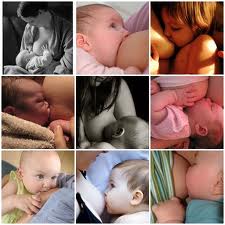 Acção de formação realizada na consulta externa da MAC no dia 01/02/2012Destinatários: Grávidas e AcompanhantesPor:Isabel dos Santos Nunes da SilvaEnfermeira Especialista em Saúde Materna e Obstetrícia